Craindre, plaire, fuir, valoirConjugue les verbes demandés. S’il y a plusieurs possibilités, tu peux choisir celle que tu veux. (10pts)craindre, ind. plus-que-parfait	ils		craindre, ind. futur simple	je		plaire, ind. cond. présent	il		plaire, impératif présent	(vous)		fuir, ind. imparfait	nous		fuir, ind. présent	nous		fuir, ind. futur antérieur	on		valoir, ind. passé composé	je		valoir, ind. passé simple	elle		valoir, cond. présent	elles		Choisis le bon temps et conjugue le verbe demandé. (10pts)Quand nous étions petits, nous (craindre) ………………………les orages.Tu lui (plaire) ………………………………… dès qu’elle est arrivée.Elle (fuir) ….…………..……… son pays avant de se marier.Quand vous serez grands, vous (valoir) ……………………….…... bien mieux qu’eux.Je ne (plaire) ………………………………… pas à ma belle-mère dès le départ.Retrouve les mots cachés du verbe fuir, indique ensuite le temps dans la bonne colonne. (10pts).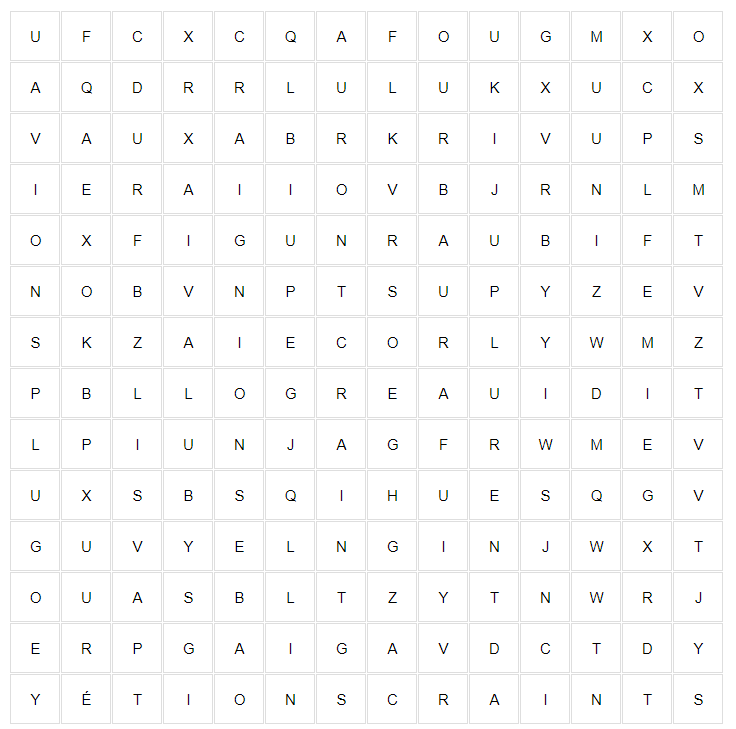 	(temps simple)	(temps composés)O	nous		O	je			O	vous		O	nous		O	tu		O	nous		O	ils		O	ils			O	je		O	elle		Craindre, plaire, fuir, valoirConjugue les verbes demandés. S’il y a plusieurs possibilités, tu peux choisir celle que tu veux. (10pts)craindre, ind. plus-que-parfait	ils		craindre, ind. futur simple	je		plaire, ind. cond. présent	il		plaire, impératif présent	(vous)		fuir, ind. imparfait	nous		fuir, ind. présent	nous		fuir, ind. futur antérieur	on		valoir, ind. passé composé	je		valoir, ind. passé simple	elle		valoir, cond. présent	elles		Choisis le bon temps et conjugue le verbe demandé. (10pts)Quand nous étions petits, nous (craindre) ………………………les orages.Tu lui (plaire) ………………………………… dès qu’elle est arrivée.Elle (fuir) ….…………..……… son pays avant de se marier.Quand vous serez grands, vous (valoir) ……………………….…... bien mieux qu’eux.Je ne (plaire) ………………………………… pas à ma belle-mère dès le départ.Craindre, plaire, fuir, valoirConjugue les verbes demandés. S’il y a plusieurs possibilités, tu peux choisir celle que tu veux. (10pts)craindre, ind. plus-que-parfait	ils	avaient craintcraindre, ind. futur simple	je	craindraiplaire, ind. cond. présent	il	plairaitplaire, impératif présent	(vous)	plaisezfuir, ind. imparfait	nous	fuyionsfuir, ind. présent	nous	fuyonsfuir, ind. futur antérieur	on	aura fuivaloir, ind. passé composé	je	ai valuvaloir, ind. passé simple	elle	valutvaloir, cond. présent	elles	vaudraientChoisis le bon temps et conjugue le verbe demandé. (10pts)Quand nous étions petits, nous (craindre) craignions les orages.Tu lui (plaire) as plu dès qu’elle est arrivée.Elle (fuir) avait fui son pays avant de se marier.Quand vous serez grands, vous (valoir) vaudrez bien mieux qu’eux.Je ne (plaire) plus pas à ma belle-mère dès le départ.Retrouve 5 temps simples et 5 temps composés des verbes fuir, plaire, craindre et valoir. Indique ensuite les temps utilisés avec chaque pronom. (10pts).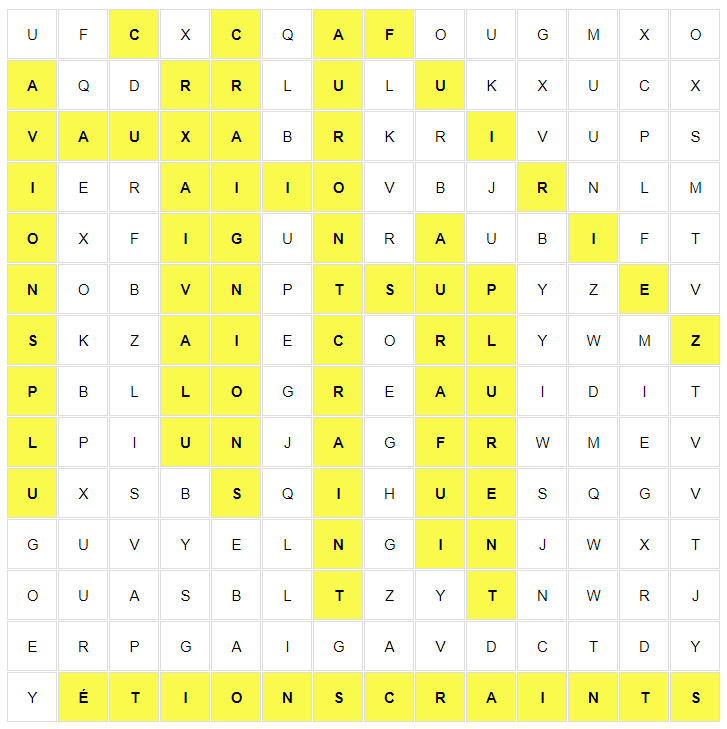 	(temps simple)	(temps composés)O	nous	imparfait	O	je		passé composéO	vous	cond. présent	O	nous	plus-que-parfaitO	tu	présent / impératif	O	nous	plus-que-parfaitO	ils	passé simple	O	ils		futur antérieurO	je	présent	O	elle	futur antérieurIntérêt au sujetLe sujet m’intéresse beaucoupLe sujet m’intéresse moyennementLe sujet ne m’intéresse pas ou peuPendant les leçonsJ’ai participé activement, pris des notes, posé des questionsJ’ai écouté et complété les fichesJe n’ai pas tjrs bien écouté, tous mes docs pas en ordrePour préparer le testJ’ai refait des ex., résumé, posé Q, sur plusieurs joursJ’ai relu mes documents 1 – 2 foisJe n’ai pas préparé le test à la maisonPendant le testJ’ai pris mon temps, bien lu les consignes, relu le testJe n’ai pas pu bien me concentrer (stress, fatigue, …)Je ne me suis pas donné bcp de peine, ai travaillé trop vite65.554.543.532.521.5130-2827-2625-2322-2120-1817-1615-1312-109-76-43-0Intérêt au sujetLe sujet m’intéresse beaucoupLe sujet m’intéresse moyennementLe sujet ne m’intéresse pas ou peuPendant les leçonsJ’ai participé activement, pris des notes, posé des questionsJ’ai écouté et complété les fichesJe n’ai pas tjrs bien écouté, tous mes docs pas en ordrePour préparer le testJ’ai refait des ex., résumé, posé Q, sur plusieurs joursJ’ai relu mes documents 1 – 2 foisJe n’ai pas préparé le test à la maisonPendant le testJ’ai pris mon temps, bien lu les consignes, relu le testJe n’ai pas pu bien me concentrer (stress, fatigue, …)Je ne me suis pas donné bcp de peine, ai travaillé trop vite65.554.543.532.521.5130-2827-2625-2322-2120-1817-1615-1312-109-76-43-0